Dear Parent / CarerHealth and Wellbeing Census 2021/22We aim to improve children’s services in your area. To help with this, we are asking schools to take part in the Health and Wellbeing Census 2021-22 which asks all children in Primary 5 (P5) to Secondary 6 (S6) about their lives and wellbeing.  Your child will be asked to complete an online questionnaire in class.  Answers to further questions you may have can be found on the school website. They explain what to do if you do not want your child to take part. Your child will also be given a leaflet on the survey.  Why are we asking children to take part?The results will be used to understand the health and wellbeing needs of children. This will help to improve the way children’s services such as education, health and voluntary organisations are planned and delivered. Keeping your child’s information safeThe results will not look at children’s responses individually or enable an individual child to be identified.The answers provided by your child will be linked to other information already held about your child. For example, information already held by us such as your child’s sex, ethnic background, the area they live in.  This will only be for statistical and research purposes. We will make sure that your child remains unidentifiable. Please see the frequently asked questions for more information.Your child will not be asked to provide their name. However, they will be asked to enter their Scottish Candidate Number (SCN) as this will then help with statistical analysis. Your child’s name will not be linked to your child’s answers. There will be no direct way they can be identified from their responses.Nobody will be allowed to use the information to look for children who might need help. However, if while looking at the data, our team see anything that concerns them, they may need to do something to help a child. This would be the only time that we would match the identity of a child using a separate database we have access to that includes children’s names and their Scottish Candidate Number. This will only happen in exceptional circumstances.(see next page)Do I have to do anything?You do not have to do anything if you are:happy for your child to take part in the survey and for their answers to be linked to other data for statistical and research purposes andaware that your child’s identity will remain confidential unless a concern is identified which your local authority may need to act on to help your child.If, however, you do not wish your child to take part in this survey, please complete the tear-off slip below and return it to your school within the next 10 days.  Your child is also able to choose not to take part, even if you say they can.You can find out more by visitingwww.edinburgh.gov.uk/healthandwellbeingcensusScottish Government’s website www.gov.scot/publications/health-and-wellbeing-census-2/  Alternatively, you can contact your school.Yours sincerely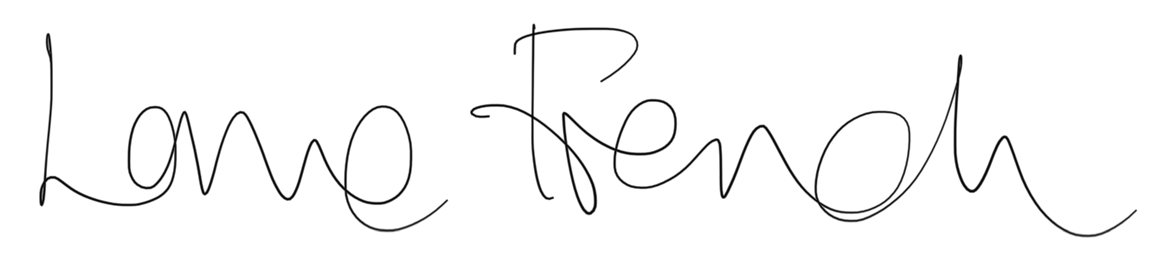 Lorna French  Acting Head of Schools and Lifelong Learning -----------------------------------------------------HEALTH AND WELLBEING CENSUSI do not wish …………………………………………….. (print name of child in capital letters) to take part in the Health and Wellbeing Census.Signed ……………………………………….	Date ………../………../……………Name ………………………………………..	Relationship to child ……………………….	Child’s year group:   S1 / S2 / S3 / S4 / S5 / S6 (please circle one)Date	